msev` weÁwß									22 †m‡Þ¤^i 2021weì/09/2021eivei: evZ©v m¤úv`K/ cÖavb cÖwZ‡e`K/ GmvBb‡g›U GwWUi/ weR‡bm GwWUiwØZxq av‡c cybtcwiKwíZ cÖ‡Yv`bv c¨v‡KRPvwn`v I bZzb Kg©ms¯’vb m„Rb‡K we‡ePbvq †bqvi mycvwikwdb¨vwÝqvj †m±i †W‡fjc‡g›U IqvwK©s KwgwUi (GdGmwWWweøDwm) 9g ˆeVK Av‡qvRb K‡i‡Q †emiKvwi Lv‡Zi w_sKU¨vsK weR‡bm Bwbwk‡qwUf wjwWs †W‡fjc‡g›U (weì)| AvR 22 †m‡Þ¤^i 2021 fvPz©qvj gva¨‡g G ˆeVKwU AbywôZ n‡q‡Q| ˆeVKwU †Kv-†Pqvi K‡ib Rbve Avey dvivn †gv. bv‡mi, †WcywU Mfb©i 1, evsjv‡`k e¨vsK Ges Rbve Gb †K G gweb, fvicÖvß †cÖwm‡W›U, XvKv †P¤^vi Ae Kgvm© A¨vÛ BÛvw÷ª (wWwmwmAvB)|¯^vMZ e³‡e¨ we‡ìi cÖavb wbe©vnx Kg©KZ©v †di‡`Šm Aviv †eMg 8g ˆeV‡Ki mycvwikmg~n ev¯Íevq‡bi nvjbvMv` Z_¨ cÖ`vb K‡ib| GKB m‡½ wZwb cvwÿK gwbUwis KwgwU MVb, F‡Yi cwigvY e„w×, K‡UR I gvB‡µv D‡`¨v³v‡`i Rb¨ Avjv`v e¨e¯’v MÖnY, bvix‡`i Rb¨ c„_K eivÏ, FY cwi‡kv‡ai mgqmxgv e„w×,  †Kvj¨vUvivj gy³ FY, †µwWU M¨vivw›U w¯‹g (wmwRGm) I G‡R›U e¨vswKs m¤úªmvi‡Yi Rb¨ evsjv‡`k e¨vs‡Ki cÖksmv K‡ib| wZwb wmGgGmGgB‡`i Rb¨ GKwU mgwš^Z †WUv‡eR ˆZwii wel‡q D‡jøL K‡ib, †hwU wb‡q GmGgB dvD‡Ûkb, GUzAvB I evsjv‡`k e¨vsK KvR Ki‡Q|evsjv‡`k e¨vs‡Ki †WcywU Mfb©i Avey dvivn †gv. bv‡mi e‡jb, cÖ‡Yv`bv c¨v‡K‡Ri Rb¨ e¨vsK-K¬v‡q›U m¤úK©B GKgvÎ kZ© bq, cÖÁvcb Abymv‡i eyK Ae A¨vKvD›U‡mi Dci wfwË K‡iI FY cÖ`vb Kiv †h‡Z cv‡i| wZwb e‡jb, eª¨vK e¨vs‡Ki e¨vsK¸‡jv GiB g‡a¨ GmGgB e¨vswKs‡qi m¤¢vebv wb‡q KvR Kiv ïiæ K‡i‡Q| †Kv‡jUvivj gy³ F‡Yi Rb¨ wmwRGm ev¯Íevqb Kiv n‡q‡Q| †`‡ki cÖ‡Z¨K wefv‡M †Kv‡jUvivj gy³ FY cÖ`v‡bi Dci †Rvi †`qv n‡”Q| bvix D‡`¨v³v‡`i Rb¨ 10 kZvsk †Kv‡jUvivj gy³ FY cÖ`v‡bi wb‡`©k †`qv n‡q‡Q|  †gvU F‡Yi 8 kZvsk bvix D‡`¨v³v‡`i 5 kZvsk my‡` cÖ`vb Ki‡Z n‡e| wZwb Rvbvb, K‡UR, gvB‡µv I ÿz`ª D‡`¨v³v‡`i Rb¨ †UªW jvB‡m‡Ýi weKí wb‡q Avm‡Z wkí gš¿Yvjq‡K GiB g‡a¨ Aby‡iva Rvbv‡bv n‡q‡Q, hv‡Z K‡i FY †bqvi †ÿ‡Î †UªW jvB‡mÝ mgm¨vi mgvavb nq| wZwb Av‡iv Rvbvb, MÖvgxY I AwZ-`wi`ª e¨w³ I e¨emvqx‡`i A_©vq‡b evsjv‡`k e¨vsK G‡R›U e¨vswKs, GgGdGm I e¨vs‡Ki DckvLvi gva¨‡g 500 †KvwU UvKvi †Kv‡jUvivj gy³ FY cÖ`v‡bi GKwU bZzb w¯‹g MÖnY K‡i‡Q|Avey dvivn †gv. bv‡mi Av‡iv e‡jb, †K›`ªxq e¨vsK Ggbfv‡e bxwZ ev¯Íevqb Ki‡Q hvi d‡j e¨vsK¸‡jv‡Z Zvij¨ mnvqZv wbwðZ n‡e Ges †emiKvwi LvZ we‡kl K‡i wmGgGmGgB‡`i Dci ZnwejmsµvšÍ †evSvi e¨q K‡g Avm‡e| wZwb Rvbvb, wmGgGmGgB‡`i †c‡g›U †MUI‡qi Rb¨ GKwU ¯^vaxb cÖwZôvb M‡o Zzj‡Z evsjv‡`k e¨vsK I wek^e¨vsK †hŠ_fv‡e KvR Ki‡Q|Gb †K G gweb GdwmG, GdwmGm, fvicÖvß †cÖwm‡W›U, XvKv †P¤^vi Ae Kgvm© A¨vÛ BÛvw÷ª, e‡jb, wmGgGmGgBi msÁvi welqwU mgvavb Kiv n‡j wmGgGmGgB‡`i A_©vq‡bi P¨v‡jÄ¸‡jv wbimb Kiv mnR n‡e| wmGgGmGgB Dbœq‡bi m‡½ m¤ú„³ mKj cÖwZôvb †hgb GmGgB dvD‡Ûkb, wewmK, wc‡KGmwe, wc‡KGmGd, BZ¨vw`‡K GKwU wbw`©ó cÖwZôv‡bi AvIZvq wb‡q Avmv †h‡Z cv‡i| 2021 mv‡j wWwmwmAvB‡qi m`m¨‡`i Dci cwiPvwjZ GKwU Rwi‡ci wel‡q D‡jøL K‡i wZwb e‡jb, cÖ‡Yv`bv c¨v‡K‡Ri Rb¨ Av‡e`bKvix 45 kZvsk D‡`¨v³vB e¨vs‡Ki KvQ †_‡K Aby‡gv`b cvqwb, GQvov Aby‡gvw`Z F‡Yi A‡a©KB mwVK mg‡q weZiY Kiv nqwb| Zuvi g‡Z, e¨vsK-K¬v‡q›U m¤úK© G‡ÿ‡Î GKwU evav| wZwb e‡jb, †`‡ki A_©bxwZ‡Z 82 kZvsk Ae`vb ivL‡Q wmGgGmGgBiv, wKš‘ cÖ‡Yv`bv c¨v‡KR †_‡K G LvZwU Lye KgB mnvqZv cv‡”Q| e¨vs‡Ki DwPZ FY weZi‡Yi †ÿ‡Î cÖwZôv‡bi me©‡kl wZb gvm ev Qq gv‡mi bM` cÖev‡ni Dci ¸iæZ¡ cÖ`vb Kiv| wZwb w÷gyjvm c¨v‡KR weZi‡Yi Rb¨ Iqvb-÷c mvwf©m, GmGgB e¨vsK, Ges †emiKvwi Lv‡Zi Rb¨ Ki myweav cÖ`v‡bi wel‡q ¸iæZ¡v‡ivc K‡ib|ˆeV‡K ÔwiwWRvBwbs KwfW w÷gyjvm wjswKs Uz Ggcøq‡g›U, KbRv¤úkb A¨vÛ Bb‡f÷‡g›U di †b·U ivDÛ mv‡cvU©Õ wk‡ivbv‡g GKwU Dc¯’vcbv Zz‡j a‡ib we‡ìi M‡elYv mn‡hvMx †gv. Kvgivb nvmbvBb| wZwb PjwZ eQ‡ii gvP©-RyjvB mg‡q weì-BDwb‡Wvi †hŠ_ D‡`¨v‡M cwiPvwjZ GKwU Rwi‡ci cÖv_wgK dvBwÛsm G‡Z Zz‡j a‡ib| Rwi‡c cÖvß Z_¨ Abyhvqx, evsjv‡`‡ki gvÎ 6 kZvsk ÿwZMÖ¯Í GmGgB cÖ‡Yv`bv c¨v‡KR †_‡K mnvqZv †c‡q‡Q, hv wKbv Gwkqvq Mo wn‡m‡e 36 kZvsk| gvP©-RyjvB mg‡q †`‡ki mKj GmGgB I e„nr cÖwZôv‡bi wewµ K‡g‡Q| Ab¨w`‡K, Gwkqvi NvZ-mÿg I ÿwZMÖ¯Í cÖwZôvb¸‡jv‡Z wewµ‡Z BwZevPK cÖe„w× †`Lv †M‡Q| hv †_‡K †evSv hv‡”Q, GB mg‡q evsjv‡`‡k †fv³v Pvwn`v n«vm †c‡q‡Q| G Rwic †_‡K †`Lv hv‡”Q, †`‡k I Gwkqv AÂ‡ji GmGgB I e„nr cÖwZôvb¸‡jv‡Z Kg©x QuvUvB‡qi nvi D”P|wcÖwgqvi e¨vs‡Ki †nW Ae GmGgB †gv‡iUwiqvg m¤úªmviY msµvšÍ we‡ìi cÖ¯Íve mg_©b K‡ib| Zuvi g‡Z, Gi d‡j e¨vsK¸‡jv Zvij¨ msK‡Ui gy‡LvgywL n‡e bv|GdwewmwmAvB‡qi cwiPvjK W. bvw`qv web‡Z Avwgb e‡jb, cÖ‡Yv`bv c¨v‡KR weZi‡Yi †ÿ‡Î bvix D‡`¨v³v‡`i we‡klfv‡e we‡ePbv Kiv DwPZ| †µwWU jvBb, †UªW jvB‡mÝ I †jb‡`‡bi cwigvY msµvšÍ †hme weavb i‡q‡Q †m¸‡jv bvix D‡`¨v³v‡`i Rb¨ mnR Kiv cÖ‡qvRb|wcÖR‡gi wUg wjWvi Avjx mv‡eZ e‡jb, †µwWU M¨vivw›U w¯‹g e¨e¯’vcbvq evsjv‡`k e¨vsK c„_K GKwU GbwUwUi wel‡q we‡ePbv Ki‡Z cv‡i| K‡UR wk‡íi D‡`¨v&³v‡`i Kv‡Q †cuŠQ‡Z wZwb wewm‡Ki wekvj †bUIqvK© Kv‡R jvMv‡bi civgk© †`b|W. Gg. Rvnv½xi Avjg †PŠayix, wbe©vnx cwiPvjK, †m›Uvi di gvB‡µvdvBb¨vÝ A¨vÛ †W‡fjc‡g›U, XvKv wek^we`¨vjq, e‡jb, GKB iKg †`k¸‡jvi g‡a¨ (wRwWwci mv‡c‡ÿ) wewfbœ cÖ‡Yv`bv c¨v‡K‡Ri Zzjbv K‡i Rwic cwiPvjbv Kiv n‡j cÖK…Z Ae¯’v Av‡iv fv‡jvfv‡e †evSv hv‡e|IqvwK©s KwgwU ˆeV‡K Av‡iv Dcw¯’Z wQ‡jb, evsjv‡`k e¨vs‡Ki cÖwZwbwa, Zdwmwj e¨vs‡Ki cÖwZwbwa, GKv‡Wwgwkqvb, weR‡bm †P¤^vi I G‡mvwm‡qk‡bi cÖwZwbwa, †emiKvwi Lv‡Zi D‡`¨v³v I Av‡iv A‡b‡K|                                                                 webxZ,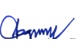 †di‡`Šm Aviv †eMg∣ wmBI∣ weì∣ †gvevBj: 01714102994 ∣ B‡gBj: ceo@buildbd.org∣ www.buildbd.org